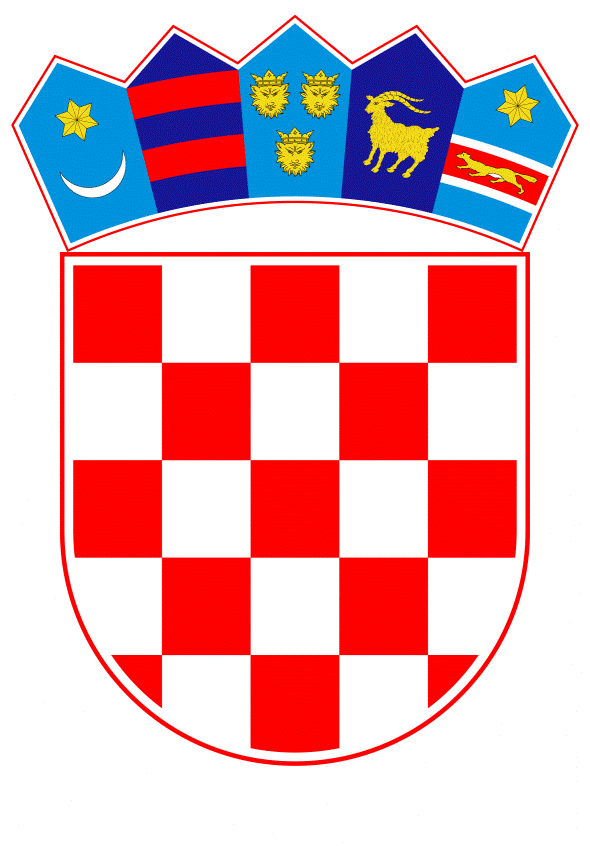 VLADA REPUBLIKE HRVATSKEZagreb, 7. studenoga 2019.______________________________________________________________________________________________________________________________________________________________________________________________________________________________											PRIJEDLOG			 Klasa:									 	Urbroj:	Zagreb,										PREDSJEDNIKU HRVATSKOGA SABORAPredmet:	Zastupničko pitanje dr. sc. Siniše Hajdaša Dončića, u vezi s dostavom poštanskih pošiljaka - odgovor Vlade		Zastupnik u Hrvatskome saboru, dr. sc. Siniša Hajdaš Dončić, postavio je, sukladno s člankom 140. Poslovnika Hrvatskoga sabora (Narodne novine, br. 81/13, 113/16, 69/17 i 29/18), zastupničko pitanje u vezi s dostavom poštanskih pošiljaka.		Na navedeno zastupničko pitanje Vlada Republike Hrvatske, daje sljedeći odgovor:		Naselje Radoboj je na popisu naselja za koja je organizirana petodnevna dostava te, prema podacima davatelja univerzalne usluge društva HP – Hrvatska pošta d.d., ne postoje saznanja, kao ni veći broj pojedinačnih prigovora korisnika poštanskih usluga s navedenog područja o prekoračenju roka uručenja poštanskih pošiljaka.Budući da je društvo HP – Hrvatska pošta d.d. nedavno završilo višemjesečni zahtjevan postupak preseljenja svojih poslovnih procesa u novo sortirno središte za sortiranje i otpremanje svih vrsta pismovnih i paketnih pošiljaka, to preseljenje moglo je uzrokovati određene poteškoće i propuste u dostavi, pa i korisnicima usluga s navedenog područja. Međutim, konkretnije očitovanje o pojedinačnim pošiljkama, obavljanje provjere, utvrđivanje opravdanosti prigovora te eventualne odgovornosti u slučaju prekoračenja roka uručenja pošiljaka društvo HP – Hrvatska pošta d.d. može provesti tek u slučaju dostave prigovora u vezi s konkretnom pošiljkom i adresom korisnika poštanske usluge.	Eventualno potrebna dodatna obrazloženja u vezi s pitanjem zastupnika, dat će Oleg Butković, ministar mora, prometa i infrastrukture.PREDSJEDNIKmr. sc. Andrej PlenkovićPredlagatelj:Ministarstvo mora, prometa i infrastrukturePredmet:Verifikacija odgovora na zastupničko pitanje dr. sc. Siniše Hajdaša Dončića, u vezi s dostavom poštanskih pošiljaka